Publicado en  el 22/01/2014 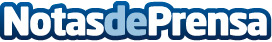 El consumo eléctrico de las grandes empresas ha descendido un 0,5 % en el 2013El consumo eléctrico de las grandes y medianas empresas en el 2013 ha descendido un 0,5 % con respecto al año anterior, según los datos del Índice Red Eléctrica (IRE). Desglosado por sectores, el consumo industrial ha crecido un 1,3 %, y el de los servicios ha bajado un 3,8 %. En el cálculo de estos datos, se han tenido en cuenta los efectos de la composición del calendario y la evolución de las temperaturas.Datos de contacto:REE (Red Eléctrica de España)Nota de prensa publicada en: https://www.notasdeprensa.es/el-consumo-electrico-de-las-grandes-empresas Categorias: Otras Industrias http://www.notasdeprensa.es